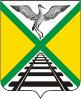 СОВЕТ МУНИЦИПАЛЬНОГО РАЙОНА«ЗАБАЙКАЛЬСКИЙ РАЙОН»V- СОЗЫВАРЕШЕНИЕп.г.т. Забайкальск  5 апреля  2013 года                                                                                   № 46Об утверждении Положения о Контрольно-ревизионной комиссии муниципального района «Забайкальский район» Забайкальского края      На основании Федеральных законов от 6 октября 2003 года №131-ФЗ «Об общих принципах организации местного самоуправления в Российской Федерации» и от 7 февраля 2011 года №6-ФЗ «Об общих принципах организации и деятельности контрольно-счетных органов субъектов Российской Федерации и муниципальных образований», законодательства Забайкальского края,  Устава  муниципального района «Забайкальский район»,  Совет муниципального района «Забайкальский район» решил:
1. Утвердить Положение о Контрольно-ревизионной комиссии муниципального района «Забайкальский район» Забайкальского края согласно приложению.2. Опубликовать официально настоящее решение в информационном вестнике «Забайкальское обозрение».3. Решение Совета муниципального района «Забайкальский район» от 27 апреля 2012 года №244 «Об утверждении Положения о Контрольно-ревизионной комиссии муниципального района «Забайкальский район»    признать утратившим силу с 1 апреля 2013 года.Глава муниципального района «Забайкальский район»                                                       С.К. ВасильевПриложение к решению Совета муниципального района « Забайкальский район» от 5 апреля 2013 года № 46 ПОЛОЖЕНИЕ О КОНТРОЛЬНО-РЕВИЗИОННОЙ КОМИССИИ МУНИЦИПАЛЬНОГО РАЙОНА «ЗАБАЙКАЛЬСКИЙ РАЙОН» ЗАБАЙКАЛЬСКОГО КРАЯНастоящее Положение в соответствии с Бюджетным кодексом Российской Федерации, Уставом муниципального района «Забайкальский  район» Забайкальского края устанавливает общие принципы организации, деятельности, основные полномочия, правовое положение Контрольно-ревизионной комиссии муниципального района «Забайкальский район» Забайкальского края, порядок ее формирования, полномочия, основные задачи, порядок осуществления деятельности. Раздел 1. Общие положенияПункт 1. Статус Контрольно-ревизионной комиссии муниципального района «Забайкальский  район» Забайкальского края1.1. 	Контрольно-ревизионная комиссия муниципального района «Забайкальский район» Забайкальского края (далее — Контрольно-ревизионная комиссия муниципального района) является постоянно действующим органом  финансового контроля, созданным Советом муниципального района «Забайкальский район» (далее — Совет муниципального района), подконтрольным и подотчетным ему. 1.2. 	Контрольно-ревизионная комиссия муниципального района действует на основании настоящего Положения и в своей деятельности руководствуется Конституцией Российской Федерации, федеральными конституционными законами, Федеральным законом от 7 февраля 2011 года №6-ФЗ «Об общих принципах организации и деятельности контрольно-счетных органов субъектов Российской Федерации и муниципальных образований», Бюджетным кодексом Российской Федерации,  нормативными правовыми актами Российской Федерации, Уставом Забайкальского края, законами Забайкальского края, иными нормативными правовыми актами Забайкальского края, Уставом муниципального района «Забайкальский район» район» Забайкальского края и иными нормативными правовыми актами муниципального района «Забайкальский район» (далее -  муниципальный район). 1.3.	В рамках задач, определенных настоящим Положением, Контрольно-ревизионная комиссия муниципального района обладает организационной и функциональной независимостью и осуществляет свою деятельность самостоятельно.1.4. 	Деятельность Контрольно-ревизионной комиссии не может быть приостановлена, в  том числе в связи с досрочным прекращением полномочий Совета муниципального района и  его роспуском.1.5. 	Контрольно-ревизионная комиссия муниципального района является юридическим лицом, которое по своей организационно-правовой форме является учреждением, имеет печать с изображением Государственного герба Российской Федерации и со своим наименованием,  официальный бланк со своим наименованием, имеет право открыть счет   Управления Федерального казначейства по Забайкальскому краю (далее ОФК). Полное наименование – Контрольно-ревизионная комиссия муниципального района « Забайкальский район» Забайкальского края.Сокращенное наименование – Контрольно-ревизионная комиссия  муниципального района.Юридический адрес (фактическое местонахождение) Контрольно-ревизионной комиссии муниципального района —  Забайкальский край, Забайкальский район», пгт. Забайкальск ул. Железнодорожная, 7.Пункт 2. Задачи Контрольно-ревизионной комиссии2.1. 	Задачами Контрольно-ревизионной комиссии муниципального района являются:организация и осуществление контроля за исполнением бюджета муниципального района, включая проведение внешней проверки отчета об исполнении бюджета муниципального района за отчетный финансовый год и подготовку заключения по отчету Администрации муниципального района об исполнении бюджета муниципального района;организация и осуществление контроля за законностью и эффективностью использования средств бюджета муниципального района органами местного самоуправления, организациями, получающими, перечисляющими и использующими средства бюджета муниципального района;организация и осуществление контроля за фактическим и своевременным исполнением доходных и расходных статей бюджета муниципального района по объемам, структуре и целевому назначению;контроль за расходованием федеральных финансовых ресурсов и средств бюджета Забайкальского края, поступающих в распоряжение муниципального района;контроль за  управлением и распоряжением имуществом, находящимся в собственности муниципального района;финансово-экономическая экспертиза по поручению Совета муниципального района, Главы муниципального района проектов решений Совета муниципального района, программ социально-экономического развития муниципального района и иных нормативных правовых актов органов местного самоуправления муниципального района, предусматривающих расходы, покрываемые за счет средств бюджета муниципального района или влияющих на его формирование и исполнение, а также подготовка заключений по результатам экспертизы;контроль за соблюдением установленного порядка формирования, рассмотрения и утверждения проекта бюджета муниципального района, отчета об исполнении бюджета муниципального района;экспертиза проекта бюджета муниципального района на очередной финансовый год и оценка обоснованности доходных и расходных статей проекта бюджета муниципального района;анализ выявленных отклонений от установленных показателей бюджета муниципального района и подготовка предложений, направленных на их устранение, а также на совершенствование бюджетного процесса в целом;  10) представление Совету муниципального района, Главе муниципального района информации о ходе исполнения бюджета муниципального района и о результатах проведенных контрольных мероприятий.2.2. 	Контрольно-ревизионная комиссия муниципального района в пределах своих полномочий обеспечивает противодействие коррупции в соответствии с федеральными законами, законами Забайкальского края и нормативными правовыми актами органов местного самоуправления муниципального района. Пункт 3. Основные принципы деятельности Контрольно-ревизионной комиссии муниципального района3.1. 	Основными принципами деятельности Контрольно-ревизионной комиссии муниципального района являются законность, объективность, независимость и гласность.Раздел 2. Состав и порядок образования Контрольно-ревизионной комиссии муниципального районаПункт 4. Состав Контрольно-ревизионной комиссиимуниципального района4.1. 	Контрольно-ревизионная комиссия муниципального района состоит из председателя Контрольно-ревизионной комиссии муниципального района, инспекторов Контрольно-ревизионной комиссии муниципального района. 4.2. 	Председатель, инспекторы Контрольно-ревизионной комиссии муниципального района являются муниципальными служащими, на которых распространяется действие федеральных законов, иных правовых актов Российской Федерации, Забайкальского края, нормативных правовых актов  муниципального района, регламентирующих  вопросы  муниципальной службы. 4.3. 	Структура и штатная численность Контрольно-ревизионной комиссии муниципального района утверждается решением Совета муниципального района. Штатное расписание Контрольно-ревизионной комиссии муниципального района утверждается председателем Контрольно-ревизионной комиссии муниципального района в пределах установленных бюджетных ассигнований на содержание Контрольно-ревизионной комиссии муниципального района.Пункт 5. Председатель Контрольно-ревизионной комиссии муниципального района5.1. 	Председатель Контрольно-ревизионной комиссии муниципального района назначается на должность решением Совета муниципального района на срок полномочий Совета муниципального района «Забайкальский район» соответствующего созыва. 5.2. 	Решение о назначении председателя Контрольно-ревизионной комиссии муниципального района считается принятым, если в результате за него  путем открытого голосования проголосовало более половины от числа избранных депутатов Совета муниципального района.Кандидатура (кандидатуры) председателя Контрольно-ревизионной комиссии муниципального района могут представляться председателем Совета муниципального района, постоянными комитетами Совета муниципального района, группами депутатов численностью не менее одной трети  от установленного числа депутатов Совета муниципального района. Кандидатура (кандидатуры) представляются в Совет муниципального района для назначения на должность председателя Контрольно-ревизионной комиссии муниципального района не позднее 60 дней до истечения срока полномочий действующего председателя Контрольно-ревизионной комиссии муниципального района. В случае отклонения предложенной на должность председателя Контрольно-ревизионной комиссии муниципального района кандидатуры (кандидатур) председатель Совета муниципального района в течение двух недель вносит новую кандидатуру (кандидатуры). При этом председатель Совета муниципального района вправе вновь представить на рассмотрение Совета муниципального района ту же кандидатуру (кандидатуры). Процедура назначения вновь предложенной кандидатуры на должность председателя Контрольно-ревизионной комиссии муниципального района осуществляется в соответствии с абзацем 1 настоящего подпункта.5.3.  	По истечении срока полномочий председатель Контрольно-ревизионной комиссии муниципального района исполняет свои обязанности до избрания нового председателя Контрольно-ревизионной комиссии муниципального района, которое должно состояться не позднее одного месяца со дня истечения срока полномочий председателя Контрольно-ревизионной комиссии муниципального района.В случае досрочного прекращения полномочий председателя Контрольно-ревизионной комиссии муниципального района кандидатура (кандидатуры) на указанную должность должна быть представлена в месячный срок со дня прекращения полномочий.При временном отсутствии председатель Контрольно-ревизионной комиссии муниципального района назначает исполняющего обязанности председателя из числа инспекторов. В случае досрочного освобождения от должности председателя либо невозможности назначения председателем Контрольно-ревизионной комиссии муниципального района исполняющего обязанности председателя, указанное решение принимается Советом муниципального района.5.4. 	Председателем Контрольно-ревизионной комиссии муниципального района может быть гражданин Российской Федерации, имеющий высшее экономическое образование, не менее четырех лет стажа муниципальной службы в области государственного и муниципального управления, муниципального финансового контроля или не менее пяти лет стажа профессиональной деятельности в области экономики и финансов. 5.5. 	 Председатель Контрольно-ревизионной комиссии муниципального района:осуществляет руководство деятельностью Контрольно-ревизионной комиссии муниципального района и организует ее работу в соответствии с федеральным, краевым законодательством, Уставом муниципального района, настоящим Положением, иными правовыми актами муниципального района, Регламентом Контрольно-ревизионной комиссии муниципального района;представляет Контрольно-ревизионную комиссию муниципального района в органах государственной власти, местного самоуправления, судебных органах, иных организациях;утверждает штатное расписание Контрольно-ревизионной комиссии муниципального района;утверждает Регламент Контрольно-ревизионной комиссии муниципального района;утверждает должностные инструкции муниципальных служащих Контрольно-ревизионной комиссии муниципального района;утверждает стандарты и правила проверок, экспертиз и ревизий, проводимых Контрольно-ревизионной комиссией муниципального района после их согласования с Коллегией Контрольно-ревизионной комиссии муниципального района;утверждает перспективные планы проверочных и экспертно-аналитических мероприятий на очередной финансовый год после их согласования на заседании Совета муниципального района, а также текущие планы работы Контрольно-ревизионной комиссии муниципального района;является распорядителем бюджетных средств Контрольно-ревизионной комиссии муниципального района;обеспечивает открытие и закрытие лицевых счетов для учета операций по исполнению бюджета, подписывает финансовые документы;во исполнение возложенных на него полномочий издает приказы и распоряжения, осуществляет прием и увольнение сотрудников Контрольно-ревизионной комиссии муниципального района, заключает хозяйственные и иные договоры;в соответствии с Регламентом Контрольно-ревизионной комиссии муниципального района направляет специалистов Контрольно-ревизионной комиссии муниципального района для участия в проверках и ревизиях, проводимых иными контрольно-ревизионными органами;направляет сотрудников Контрольно-ревизионной комиссии муниципального района в служебные командировки; представляет Совету муниципального района, Главе муниципального района ежегодные отчеты о работе Контрольно-ревизионной комиссии муниципального района, о проведенных контрольных и экспертно-аналитических мероприятиях не позднее 1 апреля года, следующего за отчетным; представляет информацию по результатам проверок и ревизий, экспертно-аналитических мероприятий, проведенных Контрольно-ревизионной комиссии муниципального района, Совету муниципального района, Главе муниципального района;представляет Совету муниципального района, Главе муниципального района заключения на ежегодный отчет и квартальную информацию об исполнении бюджета муниципального района;обладает правом внесения проектов правовых актов в Совет муниципального района, Главе муниципального района;действует от имени Контрольно-ревизионной комиссии муниципального района без доверенности в пределах полномочий органа финансового контроля муниципального района;осуществляет функции инспектора Контрольно-ревизионной комиссии муниципального района.5.6. Председатель Контрольно-ревизионной комиссии муниципального района имеет право принимать участие в заседаниях Совета муниципального района, ее постоянных комиссий и рабочих групп, заседаниях исполнительных органов муниципального района.Пункт 6. Инспектор Контрольно-ревизионной комиссии муниципального района6.1.  	Инспектор Контрольно-ревизионной комиссии муниципального района назначается на должность  решением Совета муниципального района по представлению председателя Контрольно-ревизионной комиссии муниципального района на срок полномочий Совета муниципального района «Забайкальский район» соответствующего созыва.6.2. 	Решение о назначении инспектора Контрольно-ревизионной комиссии муниципального района считается принятым, если в результате открытого голосования за него проголосовало более половины от числа избранных депутатов Совета муниципального района. 6.3.  	 Инспектором Контрольно-ревизионной комиссии муниципального района могут быть граждане Российской Федерации, имеющие высшее финансовое, экономическое или юридическое образование, и стажа профессиональной деятельности в области экономики и финансов не менее 2-х лет. 6.4.  При появлении вакантной должности инспектора Контрольно-ревизионной комиссии муниципального района она должна быть замещена в течение 2 месяцев. 6.5.  Права, обязанности и ответственность инспекторов Контрольно-ревизионной комиссии муниципального района определяются федеральными законами, законами Забайкальского края, настоящим Положением.6.6. Инспектор Контрольно-ревизионной комиссии муниципального района осуществляют экспертно-аналитические, контрольно-ревизионные и иные мероприятия по определенным направлениям деятельности Контрольно-ревизионной комиссии муниципального района, объединяющим ряд доходных и (или) расходных статей бюджета муниципального района.Направления деятельности инспектора Контрольно-ревизионной комиссии муниципального района устанавливаются председателем Контрольно-ревизионной комиссии муниципального района. 6.7.  Инспектор  Контрольно-ревизионной комиссии муниципального района имеют право присутствовать при рассмотрении вопросов, входящих в их компетенцию, на заседаниях Совета муниципального района, его комиссий и рабочих групп, заседаниях исполнительных органов  муниципального района. 6.8. Функции инспекторов вправе выполнять специалисты, привлекаемые контрольно-ревизионной комиссией по гражданско-правовым договорам.Пункт 7. Порядок прекращения полномочий председателя Контрольно-ревизионной комиссии муниципального района, инспекторов Контрольно-ревизионной комиссии муниципального района7.1.  	Полномочия председателя Контрольно-ревизионной комиссии муниципального района, инспекторов Контрольно-ревизионной комиссии муниципального района прекращаются по истечении срока их полномочий, а также в случаях, определенных федеральными законами, законами Забайкальского края, нормативными правовыми актами муниципального района о муниципальной службе. Указанные должностные лица освобождаются от должности решением Совета муниципального района, если в результате тайного голосования за такое решение проголосует более половины от установленного числа депутатов Совета муниципального района.Пункт 8. Коллегия Контрольно-ревизионной комиссии муниципального района8.1. 	Для рассмотрения вопросов планирования и организации работы Контрольно-ревизионной комиссии муниципального района, методологии контрольной и аналитической деятельности, результатов контрольных мероприятий, заключений, экспертиз, отчетов и информационных сообщений, направляемых в Совет муниципального района, Главе  муниципального района, проверяемым организациям, а также других вопросов деятельности Контрольно-ревизионной комиссии муниципального района образуется Коллегия Контрольно-ревизионной комиссии муниципального района (далее — Коллегия).8.2. 	Полномочия и порядок работы Коллегии определяются настоящим Положением.8.3.	В состав Коллегии входят председатель Контрольно-ревизионной комиссии муниципального района, инспекторы Контрольно-ревизионной комиссии муниципального района, председатель постоянного комитета  Совета по экономике и бюджету,  председатель комитета по финансам муниципального района «Забайкальский район».8.4.	Коллегия на своих заседаниях рассматривает и согласовывает:регламент Контрольно-ревизионной комиссии муниципального района;штатное расписание Контрольно-ревизионной комиссии муниципального района;перспективные планы проверочных и экспертно-аналитических мероприятий Контрольно-ревизионной комиссии муниципального района;годовой отчет Контрольно-ревизионной комиссии муниципального района;методики проведения контрольных мероприятий Контрольно-счетной палаты муниципального района;тексты предписаний Контрольно-ревизионной комиссии муниципального района;формирование и исполнение бюджета муниципального района;другие вопросы, предусмотренные настоящим Положением и Регламентом Контрольно-ревизионной комиссии муниципального района.Заседания Коллегии проводятся по мере необходимости, но не реже одного раза в квартал.8.5.	Руководит работой Коллегии председатель Контрольно-ревизионной комиссии.На заседании Коллегии вправе присутствовать Председатель Совета муниципального района, заместитель Председателя Совета муниципального района, депутаты Совета муниципального района, специалисты аппарата Совета муниципального района, а также должностные лица исполнительных органов муниципального района и другие лица, приглашенные на заседание.Раздел 3. Порядок деятельности Контрольно-ревизионной комиссии муниципального районаПункт 9. Основные направления и виды деятельности Контрольно-ревизионной комиссии муниципального района9.1.	В процессе реализации задач, изложенных в пункте 2 настоящего Положения, Контрольно-ревизионная комиссия муниципального района осуществляет контрольно-ревизионную, экспертно-аналитическую, информационную и иные виды деятельности, обеспечивает единую систему контроля за исполнением бюджета муниципального района, что предусматривает:организацию и проведение оперативного контроля за надлежащим исполнением бюджета муниципального района в отчетном году;проведение комплексных и тематических проверок и обследований по отдельным разделам и статьям бюджета муниципального района, по средствам целевых программ муниципального района, а также целевого и эффективного использования финансовых ресурсов муниципального района;подготовку и представление заключений по результатам анализа,  экспертизы проекта бюджета муниципального района, нормативных правовых актов муниципального района и иных документов, затрагивающих вопросы бюджета муниципального района и финансов муниципального района;анализ и исследование нарушений и отклонений в бюджетном процессе, подготовку и внесение в Совет муниципального района и Администрацию муниципального района  предложений по их устранению, а также по совершенствованию бюджетного процесса в целом;организацию и проведение внешней проверки отчета об исполнении  бюджета муниципального района, подготовку и представление заключений на отчеты об исполнении бюджета муниципального района в Совет муниципального района и Главе муниципального района;подготовку и представление заключений в Совет муниципального района и Администрацию муниципального района по результатам контроля за своевременностью и полнотой поступлений в местный бюджет средств, полученных в результате распоряжения и управления муниципальной собственностью;подготовку и представление заключений и ответов на запросы органов местного самоуправления;выполнение иных функций в соответствии с действующим законодательством. Пункт 10. Планирование работы Контрольно-ревизионной комиссии муниципального района10.1.	Контрольно-ревизионная комиссия  муниципального района строит свою работу на основе годовых и текущих планов, которые формируются исходя из необходимости обеспечения всестороннего системного контроля за исполнением бюджета муниципального района с учетом всех видов и направлений деятельности Контрольно-ревизионной комиссии муниципального района.10.2.	Проект годового плана на очередной календарный год председатель Контрольно-ревизионной комиссии направляет в Совет муниципального района для его согласования на заседании Совета муниципального района.10.3.	Обязательному включению в планы работы Контрольно-ревизионной комиссии подлежат поручения Совета муниципального района и Главы муниципального района.Обязательному рассмотрению при формировании планов работы Контрольно-ревизионной комиссии подлежат запросы постоянных комитетов и отдельных депутатов Совета муниципального района. Указанные запросы направляются председателю Контрольно-ревизионной комиссии.10.4.	Внеплановые контрольные мероприятия проводятся на основании решения Совета муниципального района и обращений председателя Совета муниципального района и Главы муниципального района.Пункт 11. Регламент Контрольно-ревизионной комиссии муниципального района11.1.	Внутренние вопросы деятельности Контрольно-ревизионной комиссии муниципального района, распределение обязанностей между специалистами Контрольно-ревизионной комиссии муниципального района, порядок ведения дел, подготовки и проведения мероприятий всех видов и форм контрольной и иной деятельности определяются Регламентом Контрольно-ревизионной комиссии муниципального района.Регламент Контрольно-ревизионной комиссии муниципального района утверждается Председателем Контрольно-ревизионной комиссии муниципального района после его согласования с Коллегией.Пункт 12. Область действия контрольных полномочий Контрольно-ревизионной комиссии муниципального района12.1.	Контрольно-ревизионная комиссия  муниципального района имеет право проводить контрольные мероприятия:в органах местного самоуправления, организациях, финансируемых за счет средств бюджета муниципального района, получающих субвенции и субсидии, выделенные муниципальному району из бюджетов других уровней;в организациях, вне зависимости от форм собственности, получающих, перечисляющих или использующих средства бюджета муниципального района, в том числе субсидии, а также использующих собственность муниципального района или управляющих ею в части, связанной с использованием указанных средств и имущества;местных бюджетов – получателей субвенций, субсидий и иных межбюджетных трансфертов из бюджета муниципального района.12.2. 	Контрольно-ревизионная комиссия вправе осуществлять части полномочий поселений по контролю за исполнением бюджетов данных поселений, использованием собственности поселений на основании заключенных Советом муниципального района "Забайкальский район"  с представительными органами поселений муниципального района "Забайкальский район"  соглашений о передаче контрольно-ревизионной комиссии муниципального района части полномочий.12.3. 	В необходимых случаях, по решению Совета муниципального района или по решению Коллегии специалисты Контрольно-ревизионной комиссии муниципального района могут принимать участие в проверках и ревизиях финансово-хозяйственной деятельности организаций, проводимых иными органами финансового контроля. Пункт 13. Предоставление информации по запросам Контрольно-ревизионной комиссии муниципального района	13.1.	Администрация муниципального района, предприятия, учреждения, организации независимо от форм собственности, и их должностные лица обязаны предоставлять по запросам Контрольно-ревизионной комиссии муниципального района информацию, необходимую для обеспечения ее деятельности. При проведении ревизий и проверок Контрольно-ревизионная комиссия муниципального района получает от проверяемых предприятий, учреждений, организаций всю необходимую документацию и информацию по вопросам, входящим в ее компетенцию.13.2. Отказ или уклонение должностных лиц указанных органов, предприятий, учреждений и организаций от своевременного предоставления необходимой информации или документации по требованию Контрольно-ревизионной комиссии муниципального района, а также предоставление ложной информации влечет за собой ответственность, установленную законодательством Российской Федерации.Пункт 14. Контроль за исполнением бюджета муниципального района14.1.	Контрольно-ревизионная комиссия муниципального района осуществляет предварительный, текущий и последующий финансовый контроль.14.2.	В процессе исполнения бюджета муниципального района и после завершения отчетного финансового года Контрольно-ревизионная комиссия муниципального района:контролирует полноту и своевременность денежных поступлений в доходную часть бюджета муниципального района, фактическое расходование бюджетных ассигнований в сравнении с утвержденными решениями Совета муниципального района показателями бюджета муниципального района, выявляет нарушения и отклонения, проводит их анализ, вносит предложения по их устранению;осуществляет контроль за законностью и эффективностью расходования бюджетных ассигнований по всем статьям бюджета;проводит комплексные и тематические проверки по отдельным разделам и статьям бюджета;осуществляет контроль за исполнением решений Совета муниципального района по вопросам соблюдения установленного порядка формирования, рассмотрения и исполнения бюджета муниципального района;Контрольно-ревизионная комиссия муниципального района предоставляет Совету муниципального района и Главе муниципального района  информацию об исполнении бюджета муниципального района и о результатах проведенных контрольных и экспертно-аналитических мероприятий.Пункт 15. Контроль за поступлением в бюджет муниципального района  средств от распоряжения и управления муниципальной собственностью15.1.  Контрольно-ревизионная комиссия муниципального района осуществляет контроль за поступлением в бюджет муниципального района средств, полученных:	1) от распоряжения муниципальным имуществом (приватизация, продажа, залог, сдача в аренду и т.д.);	2) от управления объектами муниципальной собственности (включая принадлежащие муниципальному району паи и пакеты акций организаций различного профиля).Пункт 16. Контроль за использованием кредитных ресурсов и заемных средств16.1. Контрольно-ревизионная комиссия муниципального района контролирует формирование и эффективность:	1) использования кредитов и займов, получаемых Администрацией муниципального района;	2) использования заемных средств, получаемых Администрацией муниципального района путем выпуска облигаций и других видов ценных бумаг;3) предоставления Администрацией муниципального района муниципальных гарантий;	4) предоставления бюджетных кредитов.Пункт 17. Экспертиза и заключения Контрольно-ревизионной  комиссии муниципального района17.1.   Контрольно-ревизионная комиссия муниципального района проводит экспертизу и дает заключения:по проекту бюджета муниципального района, обоснованности его доходных и расходных статей, размерам муниципального долга и дефицита бюджета муниципального района;по годовому отчету об исполнении бюджета муниципального района;по проблемам бюджетно-финансовой политики и совершенствования бюджетного процесса в муниципальном районе;по проектам нормативных правовых актов по бюджетно-финансовым вопросам, вносимым на рассмотрение Совета муниципального района;По другим вопросам, входящим в ее компетенцию, Контрольно-ревизионная комиссия муниципального района осуществляет подготовку и представление заключений или письменных ответов на основании:поручений Совета муниципального района;запросов Главы муниципального района;запросов постоянных комиссий Совета муниципального района;запросов депутатов Совета муниципального района. 17.3.  Заключения Контрольно-ревизионной комиссии муниципального района не могут содержать политических оценок решений, принимаемых органами местного самоуправления муниципального района. Пункт 18. Ревизии и проверки18.1.	Комплексные ревизии и тематические проверки проводятся по месту расположения проверяемых объектов либо по ходатайству руководства объекта - по месту нахождения Контрольно-ревизионной комиссии муниципального района. Руководитель объекта обязан предоставить все запрашиваемые Контрольно-ревизионной комиссией документы. Контрольно-ревизионная комиссия муниципального района несет ответственность за сохранность переданных документов. Сроки, объемы и способы их проведения Контрольно-ревизионная комиссия муниципального района устанавливает самостоятельно в соответствии с действующим законодательством. 18.2.	В ходе проведения ревизий и проверок на основе документального подтверждения законности производственно-хозяйственной деятельности, достоверности бухгалтерского учета и финансовой отчетности определяется своевременность и полнота взаимных платежей проверяемого объекта и местного бюджета. 18.3.	Руководители объектов проверок и ревизий обязаны создать необходимые условия для работы специалистов Контрольно-ревизионной комиссии муниципального района, предоставлять необходимые помещения и средства связи, обеспечивать техническое обслуживание их деятельности. 18.4.	По итогам проведения ревизии (проверки) составляется заключение (акт), а также отчет, за достоверность которых специалисты Контрольно-ревизионной комиссии муниципального района несут персональную ответственность. 18.5.	О результатах проведенных ревизий и проверок  Контрольно- ревизионная комиссия муниципального района информирует Совет муниципального района, Главу муниципального района, доводит их до сведения руководителей соответствующих предприятий, учреждений, организаций.18.6.	При выявлении нарушения законов, влекущего за собой уголовную ответственность, Контрольно-ревизионная комиссия муниципального района передает соответствующие материалы в правоохранительные органы.18.7.	При проведении ревизий и проверок специалисты Контрольно-ревизионной комиссии муниципального района не должны вмешиваться в оперативную деятельность проверяемых объектов, а также предавать гласности свои выводы до завершения ревизии (проверки) и оформления ее результатов в виде акта (заключения). 18.8.	Должностные лица Контрольно-ревизионной комиссии муниципального района и привлеченные к ее работе специалисты могут использовать данные, полученные в ходе ревизий и проверок, только при выполнении работ, поручаемых Контрольно-ревизионной комиссии муниципального района. 18.9.	Руководители проверяемых объектов имеют право выразить свое мнение о результатах проверки (ревизии), которое прилагается к акту (заключению).Пункт 19. Представление Контрольно-ревизионной комиссии муниципального района19.1.	По результатам проведенных контрольных мероприятий Контрольно-ревизионная комиссия муниципального района направляет органам местного самоуправления муниципального района, руководителям проверяемых предприятий, организаций представление для принятия мер по устранению выявленных нарушений, возмещению причиненного ущерба и привлечению к ответственности должностных лиц, виновных в допущенных нарушениях. 19.2.	Представление Контрольно-ревизионной комиссии муниципального района подлежит рассмотрению не позднее двадцати дней со дня его получения, если иные сроки не указаны в представлении. О принятом по представлению решении и о  мерах по его реализации сообщается в Контрольно-ревизионную комиссию муниципального района. 19.3.	В случаях выявления при проведении контрольных мероприятий фактов хищения денежных или материальных средств, а также иных злоупотреблений Контрольно-ревизионная комиссия муниципального района передает материалы в правоохранительные органы.19.4.	Действия должностных лиц и акты Контрольно-ревизионной комиссии муниципального района могут быть обжалованы в судебном порядке.Пункт 20. Предписание Контрольно-ревизионной комиссии муниципального района20.1.	При выявлении на проверяемых объектах нарушений в хозяйственной, финансовой и иной деятельности, наносящих прямой непосредственный  ущерб муниципальному району и требующих в связи с этим безотлагательного пресечения, а также в случаях умышленного или систематического несоблюдения порядка и сроков рассмотрения предписаний Контрольно-ревизионная комиссия муниципального района, создания препятствий для проведения контрольных мероприятий Контрольно-ревизионная комиссия  муниципального района имеет право давать органам местного самоуправления, руководителям проверяемых организаций и предприятий обязательные для исполнения предписания. Предписания Контрольно-ревизионной комиссии муниципального района подписываются председателем Контрольно-ревизионной комиссии муниципального района. 20.2.	Неисполнение или ненадлежащее исполнение предписаний Контрольно-ревизионной комиссии муниципального района влечет за собой ответственность в соответствии с действующим законодательством. 20.3.	Отменить предписание Контрольно-ревизионной комиссии муниципального района или внести в него изменения может Коллегия.20.4.	Предписание Контрольно-ревизионной комиссии муниципального района может быть обжаловано в  судебном порядке. Пункт 21. Взаимодействие Контрольно-ревизионной комиссии муниципального района с другими контрольными органами21.1.	При проведении проверок и обследований Контрольно-ревизионная комиссия муниципального района вправе привлекать к участию в проводимых ею мероприятиях другие контрольные органы и их представителей, а также на договорной основе негосударственные аудиторские службы, отдельных специалистов. 21.2.	Контрольно-ревизионная комиссия муниципального района в пределах своих полномочий взаимодействует с Федеральным казначейством, Финансовым комитетом  муниципального района, а также налоговыми, таможенными, правоохранительными органами. 21.3.	При необходимости Контрольно-ревизионная комиссия муниципального района может также использовать материалы других контрольных органов по итогам проведенных ими проверок и ревизий. При этом Контрольно-ревизионная комиссия муниципального района должна обеспечивать режим использования указанных материалов, предусмотренный в предоставившей их организации. Контрольно-ревизионная комиссия, в свою очередь, также может представлять другим контрольным органам результаты своих контрольных проверок для их последующего использования в работе. Пункт 22. Межрегиональные связи22.1.	Контрольно-ревизионная комиссия  муниципального района при наличии делегирования прав поддерживает связь с Контрольно-счетной палатой Забайкальского края, контрольно-счетными палатами субъектов и муниципальных образований Российской Федерации, а также их межрегиональными объединениями, заключает с ними соглашения о сотрудничестве и взаимных проверках. Пункт 23. Ежегодный отчет Контрольно-ревизионной комиссии муниципального района23.1.	Контрольно-ревизионная комиссия муниципального района ежегодно в срок до 1 апреля года, следующего за отчетным, представляет Совету муниципального района отчет о проведенных контрольных и экспертно-аналитических мероприятиях в рамках внешнего муниципального финансового контроля.23.2.	Ежегодный отчет о работе Контрольно-ревизионной комиссии муниципального района подлежит обязательному опубликованию в информационной вестнике «Забайкальское обозрение». 23.3.	Информация о деятельности Контрольно-ревизионной комиссии муниципального района может размещаться на официальном сайте Контрольно-ревизионной комиссии в информационно-телекоммуникационной сети Интернет.Пункт 24. Полномочия председателя Контрольно-ревизионной комиссии муниципального района и инспекторов Контрольно-ревизионной комиссии муниципального района при проведении контрольных мероприятий24.1.	При проведении проверок и ревизий специалисты Контрольно-счетной палаты муниципального района имеют право:входить в помещения, занимаемые органами местного самоуправления, учреждениями, организациями, знакомиться в полном объеме с документацией, охватывающей весь период деятельности проверяемого объекта, необходимой для проведения контрольного мероприятия;требовать предоставления подлинных документов или их заверенных копий, объяснений по проверяемым вопросам, как в письменной, так и устной формах.Пункт 25. Ответственность должностных лиц Контрольно-ревизионной комиссии муниципального района25.1.	Должностные лица Контрольно-ревизионной комиссии муниципального района обязаны компетентно и добросовестно исполнять свой служебный долг, защищать права и интересы граждан, общества, государства. В соответствии с действующим законодательством они несут ответственность за достоверность результатов проводимых проверок и ревизий, представляемых в органы местного самоуправления муниципального района и предаваемых гласности, а также за разглашение государственной, коммерческой и иной охраняемой законом тайны. Раздел 4. Заключительные положенияПункт 26. Денежное содержание сотрудников Контрольно-ревизионной комиссии муниципального района26.1.	Денежное содержание председателя, инспекторов Контрольно-ревизионной комиссии муниципального района устанавливаются в соответствии с законами Забайкальского края, нормативными правовыми актами муниципального района о денежном содержании лиц, замещающих муниципальные должности.Пункт 27. Материально-техническое и транспортное обеспечение Контрольно-ревизионной комиссии муниципального района27.1.	Для осуществления своих полномочий Контрольно-ревизионная комиссия муниципального района обеспечивается необходимым помещением, служебным транспортом, средствами связи и другими материально-техническими средствами.Материально-техническое и транспортное обеспечение Контрольно-ревизионной комиссии муниципального района, в том числе предоставление служебных помещений и средств связи, осуществляется за счет средств бюджета муниципального района.Пункт 28. Средства на содержание Контрольно-ревизионной комиссии муниципального района28.1.	Средства на содержание Контрольно-ревизионной комиссии муниципального района предусматриваются в бюджете муниципального района отдельной строкой.